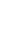 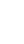 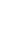 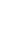 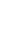 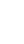 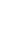 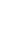 NomPrénomDate de naissanceJ	JE-mailM   M	A	A	A	ATéléphoneDIPLOME(S) TENNIS	STATUT PROFESSIONNEL	Une seule case à cocherSalarié(e)*Travailleur(se) indépendant(e)Employeur (club, Mairie...) : 	. Nom, prénom du (de la) Président(e) : 	. Adresse complète : 	. 		 . Tél : 	.          E-mail : 	.Si autre, précisez : 	COÛT DE FORMATION	COÛT DE FORMATION : - Frais pédagogiques : 760 euros (incluant les frais pédagogiques, la documentation) / Possibilité de prise en charge de vos frais de formation et d’hébergement par un OPCO, le LIFT est référencé « QUALIOPI ».- Frais annexes : 220 euros (hébergement - 3 nuitées, 4 déjeuners - 3 diners)Financements/renseignements : contacter Patrice GERMAIN pgermain@fft.frPRISE EN CHARGE ASSURÉE PAR :	(Pour les financements « employeur » (sauf si demande de prise en charge par un OPCO), ou personnels : règlement par chèque (à l’ordre de la FFT) ou virement à l’issue de la formation).Le(la) stagiaire (financement personnel) L’employeurL’AFDAS (ou autre OPCO) Pensez à demander la subrogation de paiement, si possible, et à m’envoyer la référence du dossierSi autre, précisez : 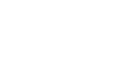 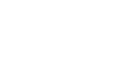 Date : Signature :Fiche d’inscription à remplir, à imprimer, signer et à retourner par mail à pgermain@fft.fr ou courrier : FÉDÉRATION FRANCAISE DE TENNIS, Institut de Formation du Tennis (LIFT) 89, rue Escudier - 92 100 Boulogne-Billancourt